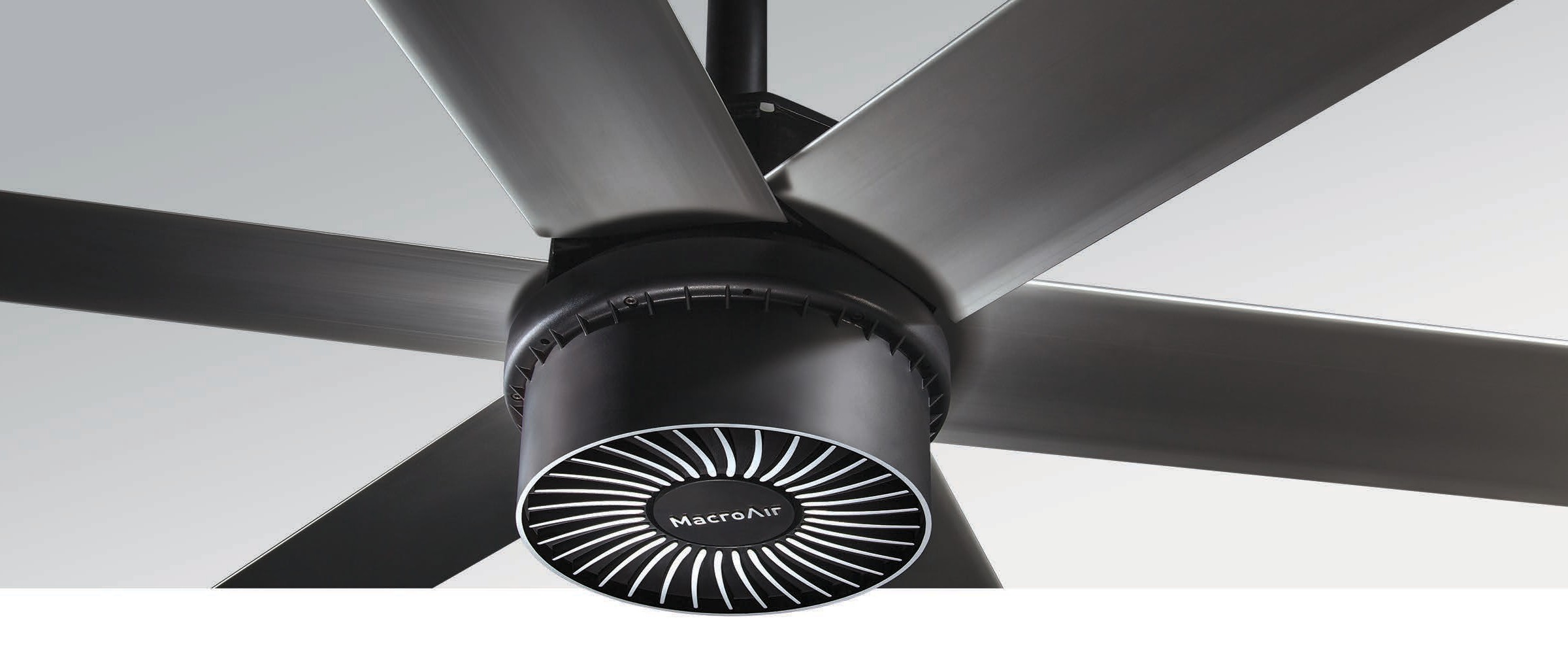 For medium to large spaces, the AirVolution-D 550 fan is extremely eﬀective at controlling temperature and humidity. Ideal locations include auto shops, gyms, and agricultural applications. The system design eliminates the gearbox for a lighter, leak-proof fan that is durable and runs with less friction. This design makes it easy to install, maintenance-free, and practically inaudible. The full line is also wash down rated for indoor or outdoor use.Key SpecsAirfoil sizes 8 –18 ft. integrate into any medium to large space.Airfoils also available in black and other customizable colors.Lighter for easy installation, less wear and tear.On-board AirBrain adapts to input voltages, optimizes motor control.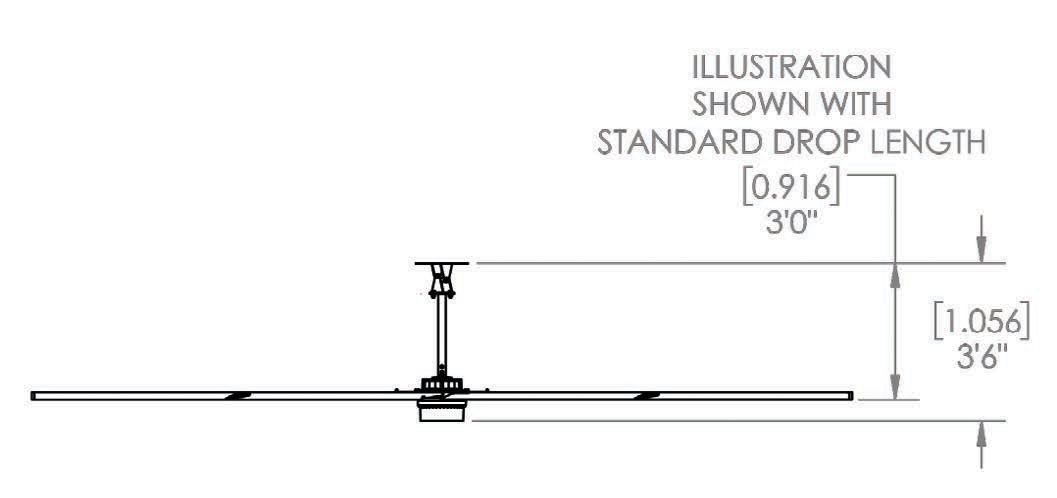 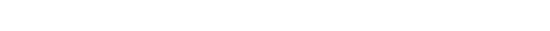 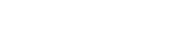 No gearbox means quiet operation and no maintenance.Integrates into HVAC and other automated building systems via gateway.Wash Down Duty rated for indoor/outdoor use.Backed by a 50,000-hour-warranty.Touchscreen Remote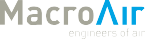 20 speed settings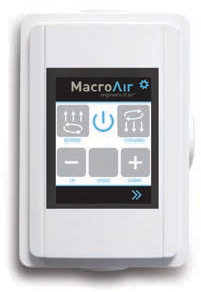 Forward and reverseIntegrated warranty hour counterWarrantyStandard 50,000-hour non- prorated warranty on parts and components. Plus a1-year warranty on labor.Mounting DimensionsAirVolution-D 550Basic SpecificationsHVLS Fans byTM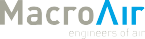 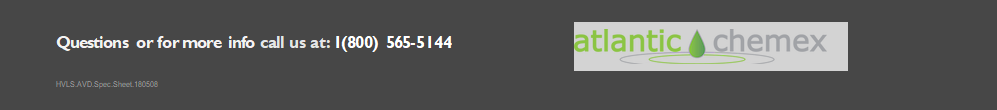 Airfoil (Blade) Diameter8 ft.10 ft.12 ft.14 ft.16 ft.18 ft.Airfoil Style7.375 inch Extruded Anodized Aluminum Airfoils7.375 inch Extruded Anodized Aluminum Airfoils7.375 inch Extruded Anodized Aluminum Airfoils7.375 inch Extruded Anodized Aluminum Airfoils7.375 inch Extruded Anodized Aluminum Airfoils7.375 inch Extruded Anodized Aluminum AirfoilsNumber of Airfoils666666PerformancePerformancePerformancePerformancePerformancePerformancePerformanceMax Speed220 RPM170 RPM137 RPM110 RPM90 RPM74 RPMRecommended Spacing *60 ft.65 ft.70 ft.80 ft.90 ft.95 ft.Sound Level dBA at Max Speed * *615960565353Hanging RequirementsHanging RequirementsHanging RequirementsHanging RequirementsHanging RequirementsHanging RequirementsHanging RequirementsHanging Weight144 lbs153 lbs162 lbs172 lbs180 lbs188 lbsMax Torque20 lbf/ft28 lbf/ft36 lbf/ft44 lbf/ft55 lbf/ft58 lbf/ftMax Thrust in Reverse4 lbs8 lbs12 lbs17 lbs22 lbs22 lbsMotor and Drive TrainMotor and Drive TrainMotor and Drive TrainMotor and Drive TrainMotor and Drive TrainMotor and Drive TrainMotor and Drive TrainMotor TypeGearless Direct DriveGearless Direct DriveGearless Direct DriveGearless Direct DriveGearless Direct DriveGearless Direct DriveEquivalent Horsepower Rating1.05 HP1.05 HP1.05 HP1.05 HP1.05 HP1.05 HPOperating Temp Range16ºF (-10ºC) – 140ºF (40ºC)16ºF (-10ºC) – 140ºF (40ºC)16ºF (-10ºC) – 140ºF (40ºC)16ºF (-10ºC) – 140ºF (40ºC)16ºF (-10ºC) – 140ºF (40ºC)16ºF (-10ºC) – 140ºF (40ºC)Max Amp Draw / Recommended FuseMax Amp Draw / Recommended FuseMax Amp Draw / Recommended FuseMax Amp Draw / Recommended FuseMax Amp Draw / Recommended FuseMax Amp Draw / Recommended FuseMax Amp Draw / Recommended Fuse110 VAC Single Phase9A / 1013.9A / 1513.9A / 1513.9A / 1515.2A / 2015.2A / 20120 VAC Single Phase8.3A / 1012.7A / 1512.7A / 1512.7A / 1514A / 1514A / 15208-240 VAC Single Phase4.8A / 57.3A / 107.3A / 107.3A / 108.1A / 108.1A / 10208-240 VAC Three Phase3.4A / 55.3A / 105.3A / 105.3A / 106.6A / 105.8A / 10380 VAC Three Phase1.9A / 52.9A / 52.9A / 52.9A / 53.6A / 53.2A / 5480 VAC Three Phase1.5A / 52.3A / 52.3A / 52.3A / 52.9A / 52.5A / 5600 VAC Three Phase1.2A / 51.8A / 51.8A / 51.8A / 52.3A / 52A / 5Power & ControlsPower & ControlsPower & ControlsPower & ControlsPower & ControlsPower & ControlsPower & ControlsPower Source HighThree Phase (380-600) VAC +/-5%, 50/60 HzThree Phase (380-600) VAC +/-5%, 50/60 HzThree Phase (380-600) VAC +/-5%, 50/60 HzThree Phase (380-600) VAC +/-5%, 50/60 HzThree Phase (380-600) VAC +/-5%, 50/60 HzThree Phase (380-600) VAC +/-5%, 50/60 HzPower Source LowSingle Phase or Three Phase (120-240) VAC +/-5%, 50/60 HzSingle Phase or Three Phase (120-240) VAC +/-5%, 50/60 HzSingle Phase or Three Phase (120-240) VAC +/-5%, 50/60 HzSingle Phase or Three Phase (120-240) VAC +/-5%, 50/60 HzSingle Phase or Three Phase (120-240) VAC +/-5%, 50/60 HzSingle Phase or Three Phase (120-240) VAC +/-5%, 50/60 HzControl OptionsDigital Touchpad Standard, MacroAir Controller 4, 10, 20, 30, AirLynk – BacNet/LonWorksDigital Touchpad Standard, MacroAir Controller 4, 10, 20, 30, AirLynk – BacNet/LonWorksDigital Touchpad Standard, MacroAir Controller 4, 10, 20, 30, AirLynk – BacNet/LonWorksDigital Touchpad Standard, MacroAir Controller 4, 10, 20, 30, AirLynk – BacNet/LonWorksDigital Touchpad Standard, MacroAir Controller 4, 10, 20, 30, AirLynk – BacNet/LonWorksDigital Touchpad Standard, MacroAir Controller 4, 10, 20, 30, AirLynk – BacNet/LonWorksInstallationInstallationInstallationInstallationInstallationInstallationInstallationMounting HardwareUniversal MountUniversal MountUniversal MountUniversal MountUniversal MountUniversal MountDrop LengthIn addition to the standard drop length supplied, optional drop lengths are available in 1 inch increments.Guy wires required with Universal Mount; with Rapid Mount guy wires are optional.In addition to the standard drop length supplied, optional drop lengths are available in 1 inch increments.Guy wires required with Universal Mount; with Rapid Mount guy wires are optional.In addition to the standard drop length supplied, optional drop lengths are available in 1 inch increments.Guy wires required with Universal Mount; with Rapid Mount guy wires are optional.In addition to the standard drop length supplied, optional drop lengths are available in 1 inch increments.Guy wires required with Universal Mount; with Rapid Mount guy wires are optional.In addition to the standard drop length supplied, optional drop lengths are available in 1 inch increments.Guy wires required with Universal Mount; with Rapid Mount guy wires are optional.In addition to the standard drop length supplied, optional drop lengths are available in 1 inch increments.Guy wires required with Universal Mount; with Rapid Mount guy wires are optional.Ratings & ComplianceRatings & ComplianceRatings & ComplianceRatings & ComplianceRatings & ComplianceRatings & ComplianceRatings & ComplianceFire and SprinklerNFPA CompliantNFPA CompliantNFPA CompliantNFPA CompliantNFPA CompliantNFPA CompliantOutdoor Rating * * *Rated for outdoor use.Rated for outdoor use.Rated for outdoor use.Rated for outdoor use.Rated for outdoor use.Rated for outdoor use.CertificationsUL 507, CEUL 507, CEUL 507, CEUL 507, CEUL 507, CEUL 507, CE